ANEXO IIAUTODECLARAÇÃO Eu,________________________________________________________________, abaixo assinado, de nacionalidade _________________, nascido(a) em ____/____/____, no munícipio de___________________, UF____, filho(a) de (apenas o nome da mãe) _______________________________________, residente e domiciliado(a) à _____________________ CEP__________________, portador(a) da cédula de identidade n°______________________, expedida em ___/____/____, órgão expedidor _________, CPF _______________________ declaro, sob as penas da lei que sou: para requerer o desconto de 40% no valor da taxa de inscrição para a 4° BANCA PARA AFERIÇÃO DE CAPACIDADE PROFISSIONAL DE ATRIZ E ATOR NA MODALIDADE ONLINE (PERÍODO 2021/2024) ESTADO DO PARANÁ, como consta na Resolução n. 35/2022 do Sindicato dos Artistas e Técnicos em Espetáculos de Diversão no Estado do Paraná. Estou ciente de que, em caso de falsidade ideológica, ficarei sujeito(a) às sanções prescritas no Código Penal e às demais cominações legais aplicáveis._________________, _____ de ______ de 2023(local)             (dia)          (mês)_______________________________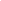 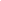 Assinatura do(a/e) declarantepreta(o/e)transexualparda(o/e)travestiindígenatransgênero(e)quilombola pessoa com deficiência  cigana(o/e)mãe solo